     Erjavčeva 15, 1000 Ljubljana	T: 01 230 80 00, 01 230 80 01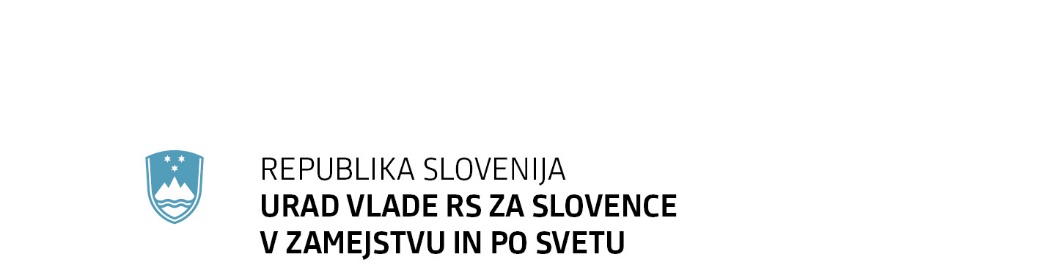 	F: 01 230 80 17 	E: urad.slovenci@gov.si	www.uszs.gov.siPoročilo o obisku ministrice za Slovence v zamejstvu in po svetu dr. Helene Jaklitsch pri avtohtoni slovenski narodni skupnosti v Avtonomni deželi Furlaniji – Julijski krajini 27. in 28. julija 2020Ministrica za Slovence v zamejstvu in po svetu dr. Helena Jaklitsch je 27. in 28. julija 2020 obiskala avtohtono slovensko narodno skupnost v Furlaniji – Julijski krajini, in sicer rojake, ki živijo v nekdanji Videmski pokrajini. Namen prvega obiska ministrice  dr. Helene Jaklitsch pri avtohtoni slovenski narodni skupnosti na Videmskem  je bila seznanitev z delovanjem in organiziranostjo slovenske skupnosti in aktualnimi izzivi, s katerimi se slovenska avtohtona narodna skupnost srečuje. Pozornost je bila posvečena tudi utrjevanju in širjenju sodelovanja Urada Vlade RS za Slovence v zamejstvu in po svetu s slovenskimi strukturami v AD FJK, predvsem pa spoznavanju delovanja pripadnikov slovenske narodne skupnosti v Videmski pokrajini. Ministrico so na vseh srečanjih spremljali predstavniki obeh krovnih organizacij, Sveta slovenskih organizacij (Walter Bandelj, Anna Wedam, Julijan Čavdek, Luciano Lister) in Slovenske kulturno-gospodarske zveze (Ksenija Dobrila, Luigia Negro, Ivan Ciccone), tajnik Kmečke zveze za Videmsko Francesco Chiabai, v Čedadu se je delegaciji pridružil generalni konzul RS v Trstu Vojko Volk, ter novinarji časopisov, radia in televizije iz vrst slovenske manjšine in TV Koper-Capodistria.Izpostavljene teme pogovorov ministrice dr. Jaklitsch s sogovorniki:Sogovorniki so izrazili nujnost oblikovanja ustrezne strategije Slovenije za obstanek Slovencev na tem demografsko, gospodarsko in ekonomsko revnem območju, ki je izredno podvrženo izseljevanju, odhajanju mladih izobraženih ljudi in asimilaciji.ŠOLANJE V SLOVENSKEM JEZIKUV Špetru je edina dvojezična šola, ki jo bo v šolskem letu 2020/2021 obiskovalo skupno od vrtca do konca nižje srednje šole 278 otrok.V Tipani, Porčinju in Vidmu prirejajo dobro obiskane tečaje slovenskega jezika.Sogovorniki so se strinjali z ministričinim predlogom o uvedbi bibliobusa iz kranjske knjižnice v Kanalsko dolino, ki bi s ponudbo slovenskih knjig pomagal bogatiti poznavanje slovenskega jezika.V Kanalski dolini se bo najkasneje z naslednjim šolskim letom pričel na vseh šolah model trojezičnega poučevanja, ki je v italijanskem šolskem sistemu edinstven, bo na vseh šolah potekal poskusno pet let za osnovno šolo, tri leta pa za srednjo šolo. Novico je sporočil vodja Urada za slovenske šole pri Deželnem šolskem uradu Igor Giacomini in je bila sprejeta z velikim veseljem in pričakovanjem. Postavlja pa se vprašanje zagotavljanja ustreznega učnega kadra, pri tem bi potrebovali pomoč in usmeritve MIZŠ.DUHOVNA OSKRBA V SLOVENSKEM JEZIKUNa celotnem področju je ostal samo en slovenski duhovnik, msgr. Marino Qualizza, zato so vsi sogovorniki izrazili prošnjo, da Slovenija posreduje za rešitev vprašanja duhovne oskrbe v slovenskem jeziku na Videmskem. Konkretno prosijo tudi za pomoč pri organizaciji verouka v slovenskem jeziku ob sobotah popoldne v Špetru in Porčinju. Ministrica dr. Jaklitsch bo prošnjo naslovila na škofa Petra Štunfa, pristojnega za Slovence izven Slovenije, in nadškofa Stanislava Zoreta.PODPORA EVROPSKIM PROJEKTOM IN TURIZMUŽupani so naslovili na Slovenijo prošnjo podpori projektom, s katerimi skupaj z občinami v Posočju kandidirajo na evropskih razpisih. Poudarili so potrebo, da se Slovenija zavzame za razvoj čezmejne turistične infrastrukture med zgornjim Posočjem in Benečijo. Omenili so neuspešno kandidaturo za evropska sredstva, na katero so se prijavili kot grozd obmejnih občin – cluster. Prosijo za podporo nadaljevanju urejanja kolesarskih poti (projekt Bimobis).INFRASTRUKTURAZa razvoj področja so nujne ustrezne komunikacijske povezave. Sogovorniki so na Slovenijo naslovili prošnjo za pomoč priureditvi ceste Lisjak – Učeja,ureditvi ceste, ki vodi čez mejni prehod v Sovodnjah,podporo gradnji hotela na mejnem prehodu Robič,podporo pri naslavljanju zahtev za izgradnjo širokopasovnega internetnega omrežja v obmejnih občinah.KULTURNE DEJAVNOSTI, MUZEJIS končanjem projektov se je prenehalo financiranje določenih kulturnih dejavnosti, predvsem muzejske dejavnosti, s tem pa tudi delovnih mest, na katera so bili razporejeni mladi pripadniki slovenske narodne skupnosti. To ogroža tako delovanje muzejev kot informacijskih središč, hkrati pa pospešuje izseljevanje mladih (Slovencev) s tega področja, ki je že tako demografsko ogroženo in najbolj podvrženo asimilaciji. Trenutno rešitev bi predstavljala sprostitev sredstev iz 21. člena zaščitnega zakona (finančna sredstva za posege, ki naj prispevajo k razvoju ozemelj občin videmske pokrajine, vključenih v gorske skupnosti Kanalske doline, Terske doline in Nadiških dolin, v katerih je zgodovinsko prisotna slovenska manjšina in jih država dodeli deželi FJK), ki ostajajo nedodeljena zaradi reforme lokalne uprave.  Ministrica je izrazila razmislek o tem, da bi o tem vprašanju predlagali sklic Posebnega omizja za manjšinska vprašanja, ki deluje znotraj Skupnega odbora Slovenija – AD FJK.V kanalski dolini ima Slovensko kulturno središče Planika bogato knjižnico, a že zastavljen projekt katalogizacije knjižne zbirke knjižnice Salvatoreja Venosija v sistem Cobiss stoji, saj potrebuje strokovno podporo.KMETIJSTVOZa ohranitev slovenstva je pomembno ohranjati tako slovenski jezik kot zagotavljati pogoje, da bi mlade zadržali na tem področju. Alessia Bera, lastnica farme Zore je konkreten primer, kako lahko z dobrim poslovnim načrtom, podporo lokalnega okolja in oblasti ter učinkovitim črpanjem evropskih sredstev tudi v kmetijstvu ustvariš dober projekt. Podporo kmetom na tem področju nudi Kmečka zveza, ki ima sedaj na Videmskem mladega ambicioznega tajnika.Podrobnejši vsebinski pregled srečanj ministrice dr. Jaklitsch na Videmskem:Ministrica je prvi dan obiskala Kanalsko dolino, kjer se je srečala s predsedniki in člani dveh slovenskih društev ter si ogledala potek tečaja slovenskega jezika za otroke, ki ga organizira Slovensko kulturno središče Planika. Združenje Don Mario Černet je izpostavilo dobro sodelovanje s sovaščani, z mladimi in z župnijo, saj s svojim delovanjem na različnih področjih obujajo tradicionalne običaje in se skušajo tudi z raziskovanjem krajevnih imen in toponomastike zoperstaviti asimilaciji. Sogovorniki so ministrici izpostavili problem pomanjkanja slovenskega duhovnika. Poudarili so tudi, da je za ohranitev slovenskega jezika pomembno sodelovanje tako s šolo kot z družinami. V Kanalski dolini trenutno v šoli poteka poskusni trijezični model poučevanja (italijanščina, slovenščina in nemščina). Prizadevajo si za sistemsko rešitev glede šolanja v slovenskem jeziku, zavedajo pa se težave, da ne bodo uspeli dobiti kadra za poučevanje. Z ministričinim predlogom glede ustreznega izobraževanja učiteljev v Ljubljani so se strinjali, prav tako so pritrdili ministričinemu predlogu o uvedbi bibliobusa iz kranjske knjižnice. Na sedežu Slovenskega kulturnega središča Planika se je ministrica seznanila z dejavnostmi, ki potekajo v središču (glasbena šola, raziskovanje, knjižnica) in s potekom izvajanja tečajev slovenskega jezika za otroke, ki se jih udeležuje od 12 do 15 otrok ter izzivi glede  sistemske rešitve poučevanja slovenskega jezika v šolah. Za katalogizacijo knjižne zbirke v sistem Cobiss je bilo že vse pripravljeno, a je projekt zastal, ker je potrebno zagotoviti strokovno podporo. Na sedežu občine Naborjet je potekalo  srečanje na temo možnosti šolanja v slovenskem jeziku, ki so se ga udeležili župan Naborjeta Boris Preschern, župan Trbiža Renzo Zanette, vodja Urada za slovenske šole Igor Giacomini, ravnateljica večstopenjske šole na Trbižu Doris Siega ter predsedniki in drugi predstavniki slovenskih organizacij. Uvodoma je župan Renzo Zanette povedal, da s pomočjo finančnih sredstev dežele  poteka pouk slovenskega jezika do 5. razreda, želeli pa bi ustrezno poučevanje do konca nižje srednje šole. Sredstva v višini 250.000 EUR za podporo krajem na Videmskem so namenjena tudi za šolanje.  Župan Boris Prescheren je izrazil željo po podpori državnih vlad, saj je šolanje v domeni države in ne občine. Ravnateljica šole Doris Siega je predstavila način pouka, ki trenutno poteka po projektnem modelu, ter izrazila željo, da bi se razširil tudi na druge šole in da bi bili vanj zajeti otroci od 3. do 19. leta starosti. Igor Giacomini je povedal, da za izvajanje trojezičnega pouka s strani države ni zadržkov. Novico so navzoči sprejeli z veseljem, bila je medijsko odmevna, so se pa vsi strinjali, da bo velik izziv dobiti dovolj usposobljenega kadra za poučevanje v Kanalski dolini. Nov model poučevanja, ki je v italijanskem šolskem sistemu edinstven, bo na vseh šolah potekal poskusno pet let za osnovno šolo, tri leta pa za srednjo šolo. Ministrica je pozdravila dobro novico in poudarila, da je potrebno poskrbeti za obstanek in razvoj slovenščine, saj bogati skupni prostor. Izredno pomembno je, da se bo šolanje, v katero bodo vključeni šolarji do konca srednje šole, sistemsko uredi, ter da ima podporo tako krajevnih uprav, krovnih organizacij, slovenskih društev, dežele in države. Glede pomoči pri iskanju ustreznega kadra bo govorila z ministrico za izobraževanje. Ministrica je nadaljevala  obisk v Reziji, kjer je naprej obiskala Kulturni dom na Ravanci in se srečala s člani folklorne skupine Dolina Rezije. Ministrico je sprejel tudi župnik Alberto Zanier, ki je predstavil cerkev in župnijo ter dobro sodelovanje s predstavniki slovenske manjšine.Z županjo Rezije, Anno Micelli, se je srečala na sedežu občine. Županja je ministrico izredno toplo sprejela ter ji podarila šopek s slovensko trobojnico. Ministrica se je županji zahvalila za dobro sodelovanje in podporo slovenski narodni manjšini. Poudarila je, da se čuti dobro sodelovanje, ki je pomembno tudi za čezmejno povezovanje. Županja je v kratkem orisala občino ter tudi sama izpostavila dobro sodelovanje z predstavniki slovenske manjšine. Ob tem je tudi opozorila na nujnost ureditve ceste Lisjak – Učeja, ki je pomembna za zaustavitev izseljevanja iz doline.Ministrica si je ogledala Muzej rezijanskih ljudi na Solbici, kjer so sogovorniki  izpostavili problem financiranja muzeja. Zaradi pandemije v dolino ni obiskov skupin (v zadnjih letih tudi 10.000 obiskovalcev iz Slovenije letno), ki so finančno zagotavljale sredstva za delovanje muzeja. Sredstva iz 21. člena zaščitnega zakona (finančna sredstva za posege, ki naj prispevajo k razvoju ozemelj občin videmske pokrajine, vključenih v gorske skupnosti Kanalske doline, Terske doline in Nadiških dolin, v katerih je zgodovinsko prisotna slovenska manjšina in jih država dodeli deželi FJK), pa ostajajo nedodeljena zaradi reforme lokalne uprave.  Ministrica je izrazila razmislek o tem, da bi o tem vprašanju predlagali sklic Posebnega omizja za manjšinska vprašanja, ki deluje znotraj Skupnega odbora Slovenija – AD FJK.Drugi dan je ministrica najprej obiskala grob Viljema Černa v Bardu, župnik Renzo Caligaro pa ji je predstavil cerkev ter dobro sodelovanje s slovensko skupnostjo. V  Etnografskem muzeju se je srečala s predstavniki  Centra za kulturne raziskave, ki s svojo dejavnostjo skrbi za ohranitev slovenstva v Bardu, kjer se soočajo s trenutno politično nenaklonjenostjo slovenski manjšini.Na farmi Zore, ki jo vodi Alessia Berra, se je ministrica srečala z županom občine Tipana Alanom Cecuttijem, ki ji je predstavil občino in prizadevanja za zadržanje mladih na tem teritoriju. Med pandemijo se je izkazalo, kako pomembna je odprta meja za nemoteno delovanje gospodarskih dejavnosti. Občina se trudi, da bi obdržala šolo, zato je organizirala prevoz za otroke iz okoliških vasi. Želijo si podporo povezovanju z občinami v Posočju. Francesco Chiabai je predstavil delovanje Kmečke zveze, ki kmetom na tem področju nudi svetovanje in administrativno podporo. Zavedajo se, da je za ohranitev slovenstva pomembno ohranjati tako slovenski jezik kot zagotavljati pogoje, da bi mlade zadržali na tem področju. Alessia Bera je konkreten primer, kako lahko z dobrim poslovnim načrtom, podporo lokalnega okolja in oblasti ter učinkovitim črpanjem evropskih sredstev tudi v kmetijstvu ustvariš dober projekt. Farmo koz in predelavo kozjega mleka je postavila s pomočjo evropskih sredstev, načrtuje širitev dejavnosti na področje apiterapije, prav tako ob pomoči evropskih sredstev.V popoldanskem času se je delegaciji pridružil generalni konzul RS v Trstu Vojko Volk. Ministrico je najprej sprejel župan Čedada Stefano Balloch, ki je pohvalil dobre odnose s slovensko manjšino. Predstavil je festival Mittelfest, pri katerem sodeluje tudi SKGZ ter poudaril, da je kultura pomemben povezovalni moment, ki odpira meje. Zahvalil se je Sloveniji za podporo pri uspešni kandidaturi Čedada za uvrstitev na Unescov seznam pred devetimi leti. Ker je to njegov zadnji mandat (deset let je bil podžupan, zadnjih deset let pa župan), se je vsem zahvalil za sodelovanje in izrazil upanje, da se bo tudi s prihodnim županom nadaljevalo sodelovanje. Omenil je projekt Bimobis, čezmejno kolesarsko pot, ter izrazil željo, da bi na Robiču zgradili hotel, za kar upa na pomoč Slovenije. Ministrica se je županu zahvalila za sprejem in vabilo na Mittelfest ter mu zaželela vse dobro na njegovi nadaljnji poklicni poti. Izrazila je pričakovanje, da bi imel tudi bodoči župan enako simpatijo do slovenske manjšine, saj je povezovanje in sodelovanje izredno pomembo za razvoj skupnosti na vseh področjih.Ministrica je nadaljevala obisk s srečanjem z organizacijami slovenske manjšine na sedežu Kulturnega društva Ivan Trinko, ki so članice Slovenske kulturno-gospodarske zveze. Uvodoma je Iole Namor pozdravila v imenu Kulturnega društva Ivan Trinko, kjer sta trenutno zaposleni dve osebi za polovični delovni čas, zato tudi pomagajo drugim društvom. Luigia Negro je kot pokrajinska predsednica SKGZ za Videmsko izpostavila pomen ohranjanja slovenskega jezika in razvoja gospodarstva za preprečevanje izseljevanja. Lucia Trusgnach je v kratkem orisala delovanje Zveze slovenskih kulturnih društev na Videmskem, v katero je včlanjenih 15 društev. Z obujanjem tradicionalnih običajev želijo povezovati ljudi in ohranjati slovensko izročilo. Kulturno društvo Rečan Aldo Klodič, ki prireja festival Senjam beneške pesmi, je predstavila Margarita Trusgnach,  predsednica Graziella Coren pa delovanje Zveze slovenskih izseljencev FJK – Slovenci po svetu. Predsednik Zadruge Novi Matajur Rudi Pavšič je povedal, da so si za to leto zadali dva cilja, in sicer biti s tednikom Novi Matajur prisotni tudi v Posočju ter ob 70-letnici oblikovanje nove grafične podobe tednika. Opozoril je tudi potrebo po oblikovanju strategije za obstanek Slovencev na tem področju, kjer pričakujejo aktivno vlogo Slovenije. Sogovorniki so opozorili na izredno slabe ali celo neobstoječe komunikacijske povezave (pošta le 1 x tedensko, pomanjkanje širokopasovnega omrežja, ukinitev satelitskega spremljanja TV KP) ter za pomoč pri reševanju teh težav zaprosili za pomoč Slovenijo. Ministrica je v okviru teh pogovorov izrazila predlog, da bi dobre prakse iz Posočja uporabili tudi na Videmskem, predvsem pa je potrebno v Sloveniji razširiti poznavanje zamejstva.Na sedežu Zadruge Dom se je ministrica srečala z organizacijami in društvi, včlanjenimi v Svet slovenskih organizacij. Pokrajinska predsednica SSO za Videmsko Anna Wedam je uvodoma predstavila sogovornike. Giorgio Banchig je predstavil delovanje Zadruge Dom ter petnajstdnevnik Dom, ki se od ustanovitve trudi ohranjati slovensko kulturo. Pojasnil je, da ime Dom predstavlja družino, vas in jezik. Glede šolanja v slovenskem jeziku je poudaril, da se je vprašanje v Špetru rešilo, odprto pa ostaja v Terskih dolinah in v Reziji. Zaradi nerazvitega gospodarstva mladi zapuščajo ozemlje. Združenje Blankin se trudi vzpostaviti stike s prebivalci gorskih vasi, ki še želijo ohranjati slovenstvo. V Tipani, Porčinju in Vidmu prirejajo tečaje slovenskega jezika. Riccardu Ruttar je izpostavil velik demografski problem ter seznanil, da Skupina Sv. Hieronima v Vidmu s pomočjo učiteljice iz Kobarida organizira predšolski pouk slovenščine za 15 – 20 otrok. Želijo si podporo pri nagovarjanju italijanskih oblasti za prizadevanja za obstoj slovenske manjšine. Prav tako so izpostavili problem pomanjkanja slovenskih duhovnikov, omenili so potrebo po verouku v soboto popoldne tako v Špetru kot v Porčinju. Ministrica je povedala, da bo to prošnjo naslovila na škofa Petra Štunfa, pristojnega za Slovence izven Slovenije, in nadškofa Stanislava Zoreta. Ob tem Walter Bandelj spomnil, da so slovenski duhovniki še vedno branitelji slovenstva. Izpostavil je tudi pomen sodelovanja z župani ter vzpostavitev sodobnih komunikacijskih poti (še vedno je 66 občin brez širokopasovnega omrežja).Ministrica je obiskala Dvojezično šolo Pavla Petričiča v Špetru, kjer je ravnatelj Davide Clodic ministrici predstavil šolo in posebnosti dvojezičnega šolanja, prav tako pa jo je seznanil z ukrepi glede možnosti  šolanja med pandemijo. Predsednik Zavoda za slovensko izobraževanje Igor Tull je povedal, da Zavod, ki je bil ustanovitelj šole, sedaj zagotavlja prevoze otrok v šolo ter organizira poletna središča in letovanja.V multimedijskem središču muzeja SMO sta Marina Cernetig in Giorgio Bancig ministrici najprej v kratkem predstavila multimedijski muzej SMO, ki je bil postavljen v okviru projekta Jezik - Lingua. V nadaljevanju je Bancig predstavil delovanje  Inštituta za slovensko kulturo ter problem s financiranjem, saj so v okviru projekta Mi smo tu zaposlili 3 mlade sodelavce za podporo informacijskim središčem in muzejskim dejavnostim na Videmskem, s končanjem projekta pa se je ustavilo tudi financiranje. Rešitev bi bila sprostitev sredstev iz 21. člena zaščitnega zakona. ISK že pripravlja naslednji projekt, ki bi v povezavi s Posočjem predstavil male gorske vasice. Avtobus, ki je vozil med Posočjem in Benečijo (Benečija gor in dol) zaradi administrativnih zapletov sedaj ne vozi. Bogdan Kralj je predstavil delovanje Glasbene matice, ki ima na Videmskem skoraj 100 učencev, polega sedeža v Špetru (tu imajo težave z neustreznimi prostori za poučevanje - slaba akustika) še podružnice v Ukvah, Čedadu in Bardu. Planinsko družino Benečije je predstavila predsednica Luisa Battistig, ima 140 odraslih članov in 50 otrok, katerim nudijo tudi plavanje in smučanje. Ministrica se je vsem zahvalila za trud pri ohranjanju slovenskega jezika ter izrekla vabilo za obisk na Uradu.Ob zaključku dvodnevnega obiska se je ministrica na občini Špeter srečala še z župani Terskih in Nadiških dolin, in sicer: Špeter: Mariano Zufferli, Dreka: Francesco Romanut, Garmak: Eliana Fabello, Prapotno: Mariaclara Forti, Podbonesec: Camillo Melissa, Svet Lienart: Antonio Comugnaro, Sovodnje: Germano Cendou, Srednje: Luca PostregnaŽupani so ministrico seznanili z reformo lokalne uprave in oblikovanjem nadobčinskih povezav, ki bodo omogočile širše razvojno načrtovanje. Zavedajo se, da so župani malih občin z malo prebivalci in na obširnem teritoriju, zato je zanje pomembno medsebojno sodelovanje, pa tudi čezmejno programiranje, saj dobro sodelujejo tudi z župani občin v Posočju. Trenutno so v ustanavljanju gorske skupnosti Nadiških in Terskih dolin, katere statut bo napisan v italijanskem, slovenskem in furlanskem jeziku. Poudarili so potrebo, da se Slovenija zavzame za razvoj čezmejne turistične infrastrukture med zgornjim Posočjem in Benečijo, na primer z dokončanjem kolesarskih poti (izpostavili so projekt Bimobis), omenili pa tudi neuspešno kandidaturo za evropska sredstva, na katero so se prijavili kot grozd obmejnih občin – cluster. Razmišljajo, da bi bila za njihovo povezovanje morda primerna oblika LAS. Vsa njihova prizadevanja gredo v smer zaustavitve odseljevanja mladih s tega področja. Želijo si ureditve ceste, ki vodi čez mejni prehod v Sovodnjah. Ministrica je izpostavila pomen njihovega medsebojnega ter čezmejnega sodelovanja, pa tudi sodelovanja s slovensko manjšino, saj je to pomembno za njihov razvoj in krepitev pokrajine. Pomemben je tudi velik potencial, ki ga ima to področje v turizmu, ter se strinjala, da je potrebno narediti vse, da se zaustavili odseljevanje mladih. Glede popravila ceste se bo z vprašanjem obrnila na naša resorna ministrstva. Zahvalila se je za vabilo na to srečanje ter vse župane povabila na obisk na Urad.Številka: 0043-2/2020/27Številka: 0043-2/2020/27Ljubljana, 25. 8. 2020Ljubljana, 25. 8. 2020EVA /EVA /GENERALNI SEKRETARIAT VLADE REPUBLIKE SLOVENIJEGp.gs@gov.siGENERALNI SEKRETARIAT VLADE REPUBLIKE SLOVENIJEGp.gs@gov.siZADEVA: Poročilo o obisku ministrice za Slovence v zamejstvu in po svetu dr. Helene Jaklitsch pri avtohtoni slovenski narodni skupnosti v Avtonomni deželi Furlaniji – Julijski krajini 27. in 28. julija 2020 – predlog za obravnavo ZADEVA: Poročilo o obisku ministrice za Slovence v zamejstvu in po svetu dr. Helene Jaklitsch pri avtohtoni slovenski narodni skupnosti v Avtonomni deželi Furlaniji – Julijski krajini 27. in 28. julija 2020 – predlog za obravnavo ZADEVA: Poročilo o obisku ministrice za Slovence v zamejstvu in po svetu dr. Helene Jaklitsch pri avtohtoni slovenski narodni skupnosti v Avtonomni deželi Furlaniji – Julijski krajini 27. in 28. julija 2020 – predlog za obravnavo ZADEVA: Poročilo o obisku ministrice za Slovence v zamejstvu in po svetu dr. Helene Jaklitsch pri avtohtoni slovenski narodni skupnosti v Avtonomni deželi Furlaniji – Julijski krajini 27. in 28. julija 2020 – predlog za obravnavo 1. Predlog sklepov vlade:1. Predlog sklepov vlade:1. Predlog sklepov vlade:1. Predlog sklepov vlade:Na podlagi šestega odstavka 21. člena Zakona o Vladi Republike Slovenije (Uradni list RS, št. 24/05 – uradno prečiščeno besedilo, 109/08, 38/10 – ZUKN, 8/12, 21/13, 47/13 – ZDU-1G in 65/14), je Vlada Republike Slovenije na svoji . . . seji dne . . . pod točko . . . sprejela naslednji                                                                 S K L E PVlada Republike Slovenije je sprejela poročilo o obisku ministrice za Slovence v zamejstvu in po svetu dr. Helene Jaklitsch pri avtohtoni slovenski narodni skupnosti v Avtonomni deželi Furlaniji – Julijski krajini 27. in 28. julija 2020.                                                                                          dr. Božo Predalič                                                                                   GENERALNI SEKRETARSklep prejmejo: - Urad Vlade RS za Slovence v zamejstvu in po svetu- Ministrstvo za zunanje zadeve- Ministrstvo za izobraževanje, znanost in šport- Ministrstvo za kulturo- Ministrstvo za gospodarski razvoj in tehnologijo- Ministrstvo za infrastrukturo- Ministrstvo za strateške projekte in kohezijo- Ministrstvo za kmetijstvo, gozdarstvo in prehranoNa podlagi šestega odstavka 21. člena Zakona o Vladi Republike Slovenije (Uradni list RS, št. 24/05 – uradno prečiščeno besedilo, 109/08, 38/10 – ZUKN, 8/12, 21/13, 47/13 – ZDU-1G in 65/14), je Vlada Republike Slovenije na svoji . . . seji dne . . . pod točko . . . sprejela naslednji                                                                 S K L E PVlada Republike Slovenije je sprejela poročilo o obisku ministrice za Slovence v zamejstvu in po svetu dr. Helene Jaklitsch pri avtohtoni slovenski narodni skupnosti v Avtonomni deželi Furlaniji – Julijski krajini 27. in 28. julija 2020.                                                                                          dr. Božo Predalič                                                                                   GENERALNI SEKRETARSklep prejmejo: - Urad Vlade RS za Slovence v zamejstvu in po svetu- Ministrstvo za zunanje zadeve- Ministrstvo za izobraževanje, znanost in šport- Ministrstvo za kulturo- Ministrstvo za gospodarski razvoj in tehnologijo- Ministrstvo za infrastrukturo- Ministrstvo za strateške projekte in kohezijo- Ministrstvo za kmetijstvo, gozdarstvo in prehranoNa podlagi šestega odstavka 21. člena Zakona o Vladi Republike Slovenije (Uradni list RS, št. 24/05 – uradno prečiščeno besedilo, 109/08, 38/10 – ZUKN, 8/12, 21/13, 47/13 – ZDU-1G in 65/14), je Vlada Republike Slovenije na svoji . . . seji dne . . . pod točko . . . sprejela naslednji                                                                 S K L E PVlada Republike Slovenije je sprejela poročilo o obisku ministrice za Slovence v zamejstvu in po svetu dr. Helene Jaklitsch pri avtohtoni slovenski narodni skupnosti v Avtonomni deželi Furlaniji – Julijski krajini 27. in 28. julija 2020.                                                                                          dr. Božo Predalič                                                                                   GENERALNI SEKRETARSklep prejmejo: - Urad Vlade RS za Slovence v zamejstvu in po svetu- Ministrstvo za zunanje zadeve- Ministrstvo za izobraževanje, znanost in šport- Ministrstvo za kulturo- Ministrstvo za gospodarski razvoj in tehnologijo- Ministrstvo za infrastrukturo- Ministrstvo za strateške projekte in kohezijo- Ministrstvo za kmetijstvo, gozdarstvo in prehranoNa podlagi šestega odstavka 21. člena Zakona o Vladi Republike Slovenije (Uradni list RS, št. 24/05 – uradno prečiščeno besedilo, 109/08, 38/10 – ZUKN, 8/12, 21/13, 47/13 – ZDU-1G in 65/14), je Vlada Republike Slovenije na svoji . . . seji dne . . . pod točko . . . sprejela naslednji                                                                 S K L E PVlada Republike Slovenije je sprejela poročilo o obisku ministrice za Slovence v zamejstvu in po svetu dr. Helene Jaklitsch pri avtohtoni slovenski narodni skupnosti v Avtonomni deželi Furlaniji – Julijski krajini 27. in 28. julija 2020.                                                                                          dr. Božo Predalič                                                                                   GENERALNI SEKRETARSklep prejmejo: - Urad Vlade RS za Slovence v zamejstvu in po svetu- Ministrstvo za zunanje zadeve- Ministrstvo za izobraževanje, znanost in šport- Ministrstvo za kulturo- Ministrstvo za gospodarski razvoj in tehnologijo- Ministrstvo za infrastrukturo- Ministrstvo za strateške projekte in kohezijo- Ministrstvo za kmetijstvo, gozdarstvo in prehrano2. Predlog za obravnavo predloga zakona po nujnem ali skrajšanem postopku v državnem zboru z obrazložitvijo razlogov:2. Predlog za obravnavo predloga zakona po nujnem ali skrajšanem postopku v državnem zboru z obrazložitvijo razlogov:2. Predlog za obravnavo predloga zakona po nujnem ali skrajšanem postopku v državnem zboru z obrazložitvijo razlogov:2. Predlog za obravnavo predloga zakona po nujnem ali skrajšanem postopku v državnem zboru z obrazložitvijo razlogov:////3.a Osebe, odgovorne za strokovno pripravo in usklajenost gradiva:3.a Osebe, odgovorne za strokovno pripravo in usklajenost gradiva:3.a Osebe, odgovorne za strokovno pripravo in usklajenost gradiva:3.a Osebe, odgovorne za strokovno pripravo in usklajenost gradiva:- dr. Helena Jaklitsch,  ministrica, Urad Vlade RS za Slovence v zamejstvu in po svetu- Irena Vadnjal, sekretarka, Urad Vlade RS za Slovence v zamejstvu in po svetu- dr. Helena Jaklitsch,  ministrica, Urad Vlade RS za Slovence v zamejstvu in po svetu- Irena Vadnjal, sekretarka, Urad Vlade RS za Slovence v zamejstvu in po svetu- dr. Helena Jaklitsch,  ministrica, Urad Vlade RS za Slovence v zamejstvu in po svetu- Irena Vadnjal, sekretarka, Urad Vlade RS za Slovence v zamejstvu in po svetu- dr. Helena Jaklitsch,  ministrica, Urad Vlade RS za Slovence v zamejstvu in po svetu- Irena Vadnjal, sekretarka, Urad Vlade RS za Slovence v zamejstvu in po svetu3.b Zunanji strokovnjaki, ki so sodelovali pri pripravi dela ali celotnega gradiva:3.b Zunanji strokovnjaki, ki so sodelovali pri pripravi dela ali celotnega gradiva:3.b Zunanji strokovnjaki, ki so sodelovali pri pripravi dela ali celotnega gradiva:3.b Zunanji strokovnjaki, ki so sodelovali pri pripravi dela ali celotnega gradiva:////4. Predstavniki vlade, ki bodo sodelovali pri delu državnega zbora:4. Predstavniki vlade, ki bodo sodelovali pri delu državnega zbora:4. Predstavniki vlade, ki bodo sodelovali pri delu državnega zbora:4. Predstavniki vlade, ki bodo sodelovali pri delu državnega zbora:////5. Kratek povzetek gradiva:5. Kratek povzetek gradiva:5. Kratek povzetek gradiva:5. Kratek povzetek gradiva:////6. Presoja posledic za:6. Presoja posledic za:6. Presoja posledic za:6. Presoja posledic za:a)javnofinančna sredstva nad 40.000 EUR v tekočem in naslednjih treh letihjavnofinančna sredstva nad 40.000 EUR v tekočem in naslednjih treh letihNEb)usklajenost slovenskega pravnega reda s pravnim redom Evropske unijeusklajenost slovenskega pravnega reda s pravnim redom Evropske unijeNEc)administrativne poslediceadministrativne poslediceNEč)gospodarstvo, zlasti mala in srednja podjetja ter konkurenčnost podjetijgospodarstvo, zlasti mala in srednja podjetja ter konkurenčnost podjetijNEd)okolje, vključno s prostorskimi in varstvenimi vidikiokolje, vključno s prostorskimi in varstvenimi vidikiNEe)socialno področjesocialno področjeNEf)dokumente razvojnega načrtovanja:nacionalne dokumente razvojnega načrtovanjarazvojne politike na ravni programov po strukturi razvojne klasifikacije programskega proračunarazvojne dokumente Evropske unije in mednarodnih organizacijdokumente razvojnega načrtovanja:nacionalne dokumente razvojnega načrtovanjarazvojne politike na ravni programov po strukturi razvojne klasifikacije programskega proračunarazvojne dokumente Evropske unije in mednarodnih organizacijNE7.a Predstavitev ocene finančnih posledic nad 40.000 EUR:7.a Predstavitev ocene finančnih posledic nad 40.000 EUR:7.a Predstavitev ocene finančnih posledic nad 40.000 EUR:7.a Predstavitev ocene finančnih posledic nad 40.000 EUR:I. Ocena finančnih posledic, ki niso načrtovane v sprejetem proračunuI. Ocena finančnih posledic, ki niso načrtovane v sprejetem proračunuI. Ocena finančnih posledic, ki niso načrtovane v sprejetem proračunuI. Ocena finančnih posledic, ki niso načrtovane v sprejetem proračunuI. Ocena finančnih posledic, ki niso načrtovane v sprejetem proračunuI. Ocena finančnih posledic, ki niso načrtovane v sprejetem proračunuI. Ocena finančnih posledic, ki niso načrtovane v sprejetem proračunuI. Ocena finančnih posledic, ki niso načrtovane v sprejetem proračunuI. Ocena finančnih posledic, ki niso načrtovane v sprejetem proračunuTekoče leto (t)Tekoče leto (t)t + 1t + 2t + 2t + 2t + 3Predvideno povečanje (+) ali zmanjšanje (–) prihodkov državnega proračuna Predvideno povečanje (+) ali zmanjšanje (–) prihodkov državnega proračuna Predvideno povečanje (+) ali zmanjšanje (–) prihodkov občinskih proračunov Predvideno povečanje (+) ali zmanjšanje (–) prihodkov občinskih proračunov Predvideno povečanje (+) ali zmanjšanje (–) odhodkov državnega proračuna Predvideno povečanje (+) ali zmanjšanje (–) odhodkov državnega proračuna Predvideno povečanje (+) ali zmanjšanje (–) odhodkov občinskih proračunovPredvideno povečanje (+) ali zmanjšanje (–) odhodkov občinskih proračunovPredvideno povečanje (+) ali zmanjšanje (–) obveznosti za druga javnofinančna sredstvaPredvideno povečanje (+) ali zmanjšanje (–) obveznosti za druga javnofinančna sredstvaII. Finančne posledice za državni proračunII. Finančne posledice za državni proračunII. Finančne posledice za državni proračunII. Finančne posledice za državni proračunII. Finančne posledice za državni proračunII. Finančne posledice za državni proračunII. Finančne posledice za državni proračunII. Finančne posledice za državni proračunII. Finančne posledice za državni proračunII.a Pravice porabe za izvedbo predlaganih rešitev so zagotovljene:II.a Pravice porabe za izvedbo predlaganih rešitev so zagotovljene:II.a Pravice porabe za izvedbo predlaganih rešitev so zagotovljene:II.a Pravice porabe za izvedbo predlaganih rešitev so zagotovljene:II.a Pravice porabe za izvedbo predlaganih rešitev so zagotovljene:II.a Pravice porabe za izvedbo predlaganih rešitev so zagotovljene:II.a Pravice porabe za izvedbo predlaganih rešitev so zagotovljene:II.a Pravice porabe za izvedbo predlaganih rešitev so zagotovljene:II.a Pravice porabe za izvedbo predlaganih rešitev so zagotovljene:Ime proračunskega uporabnika Šifra in naziv ukrepa, projektaŠifra in naziv ukrepa, projektaŠifra in naziv proračunske postavkeŠifra in naziv proračunske postavkeZnesek za tekoče leto (t)Znesek za tekoče leto (t)Znesek za tekoče leto (t)Znesek za t + 1SKUPAJSKUPAJSKUPAJSKUPAJSKUPAJII.b Manjkajoče pravice porabe bodo zagotovljene s prerazporeditvijo:II.b Manjkajoče pravice porabe bodo zagotovljene s prerazporeditvijo:II.b Manjkajoče pravice porabe bodo zagotovljene s prerazporeditvijo:II.b Manjkajoče pravice porabe bodo zagotovljene s prerazporeditvijo:II.b Manjkajoče pravice porabe bodo zagotovljene s prerazporeditvijo:II.b Manjkajoče pravice porabe bodo zagotovljene s prerazporeditvijo:II.b Manjkajoče pravice porabe bodo zagotovljene s prerazporeditvijo:II.b Manjkajoče pravice porabe bodo zagotovljene s prerazporeditvijo:II.b Manjkajoče pravice porabe bodo zagotovljene s prerazporeditvijo:Ime proračunskega uporabnika Šifra in naziv ukrepa, projektaŠifra in naziv ukrepa, projektaŠifra in naziv proračunske postavke Šifra in naziv proračunske postavke Znesek za tekoče leto (t)Znesek za tekoče leto (t)Znesek za tekoče leto (t)Znesek za t + 1 SKUPAJSKUPAJSKUPAJSKUPAJSKUPAJII.c Načrtovana nadomestitev zmanjšanih prihodkov in povečanih odhodkov proračuna:II.c Načrtovana nadomestitev zmanjšanih prihodkov in povečanih odhodkov proračuna:II.c Načrtovana nadomestitev zmanjšanih prihodkov in povečanih odhodkov proračuna:II.c Načrtovana nadomestitev zmanjšanih prihodkov in povečanih odhodkov proračuna:II.c Načrtovana nadomestitev zmanjšanih prihodkov in povečanih odhodkov proračuna:II.c Načrtovana nadomestitev zmanjšanih prihodkov in povečanih odhodkov proračuna:II.c Načrtovana nadomestitev zmanjšanih prihodkov in povečanih odhodkov proračuna:II.c Načrtovana nadomestitev zmanjšanih prihodkov in povečanih odhodkov proračuna:II.c Načrtovana nadomestitev zmanjšanih prihodkov in povečanih odhodkov proračuna:Novi prihodkiNovi prihodkiNovi prihodkiZnesek za tekoče leto (t)Znesek za tekoče leto (t)Znesek za tekoče leto (t)Znesek za t + 1Znesek za t + 1Znesek za t + 1SKUPAJSKUPAJSKUPAJ7.b Predstavitev ocene finančnih posledic pod 40.000 EUR:Gradivo nima finančnih posledic.7.b Predstavitev ocene finančnih posledic pod 40.000 EUR:Gradivo nima finančnih posledic.7.b Predstavitev ocene finančnih posledic pod 40.000 EUR:Gradivo nima finančnih posledic.7.b Predstavitev ocene finančnih posledic pod 40.000 EUR:Gradivo nima finančnih posledic.7.b Predstavitev ocene finančnih posledic pod 40.000 EUR:Gradivo nima finančnih posledic.7.b Predstavitev ocene finančnih posledic pod 40.000 EUR:Gradivo nima finančnih posledic.7.b Predstavitev ocene finančnih posledic pod 40.000 EUR:Gradivo nima finančnih posledic.7.b Predstavitev ocene finančnih posledic pod 40.000 EUR:Gradivo nima finančnih posledic.7.b Predstavitev ocene finančnih posledic pod 40.000 EUR:Gradivo nima finančnih posledic.8. Predstavitev sodelovanja z združenji občin:8. Predstavitev sodelovanja z združenji občin:8. Predstavitev sodelovanja z združenji občin:8. Predstavitev sodelovanja z združenji občin:8. Predstavitev sodelovanja z združenji občin:8. Predstavitev sodelovanja z združenji občin:8. Predstavitev sodelovanja z združenji občin:8. Predstavitev sodelovanja z združenji občin:8. Predstavitev sodelovanja z združenji občin:Vsebina predloženega gradiva (predpisa) vpliva na:pristojnosti občin,delovanje občin,financiranje občin.Vsebina predloženega gradiva (predpisa) vpliva na:pristojnosti občin,delovanje občin,financiranje občin.Vsebina predloženega gradiva (predpisa) vpliva na:pristojnosti občin,delovanje občin,financiranje občin.Vsebina predloženega gradiva (predpisa) vpliva na:pristojnosti občin,delovanje občin,financiranje občin.Vsebina predloženega gradiva (predpisa) vpliva na:pristojnosti občin,delovanje občin,financiranje občin.Vsebina predloženega gradiva (predpisa) vpliva na:pristojnosti občin,delovanje občin,financiranje občin.Vsebina predloženega gradiva (predpisa) vpliva na:pristojnosti občin,delovanje občin,financiranje občin.NENEGradivo (predpis) je bilo poslano v mnenje: Skupnosti občin Slovenije SOS: NEZdruženju občin Slovenije ZOS: NEZdruženju mestnih občin Slovenije ZMOS: NEPredlogi in pripombe združenj so bili upoštevani:v celoti,večinoma,delno,niso bili upoštevani.Bistveni predlogi in pripombe, ki niso bili upoštevani.Gradivo (predpis) je bilo poslano v mnenje: Skupnosti občin Slovenije SOS: NEZdruženju občin Slovenije ZOS: NEZdruženju mestnih občin Slovenije ZMOS: NEPredlogi in pripombe združenj so bili upoštevani:v celoti,večinoma,delno,niso bili upoštevani.Bistveni predlogi in pripombe, ki niso bili upoštevani.Gradivo (predpis) je bilo poslano v mnenje: Skupnosti občin Slovenije SOS: NEZdruženju občin Slovenije ZOS: NEZdruženju mestnih občin Slovenije ZMOS: NEPredlogi in pripombe združenj so bili upoštevani:v celoti,večinoma,delno,niso bili upoštevani.Bistveni predlogi in pripombe, ki niso bili upoštevani.Gradivo (predpis) je bilo poslano v mnenje: Skupnosti občin Slovenije SOS: NEZdruženju občin Slovenije ZOS: NEZdruženju mestnih občin Slovenije ZMOS: NEPredlogi in pripombe združenj so bili upoštevani:v celoti,večinoma,delno,niso bili upoštevani.Bistveni predlogi in pripombe, ki niso bili upoštevani.Gradivo (predpis) je bilo poslano v mnenje: Skupnosti občin Slovenije SOS: NEZdruženju občin Slovenije ZOS: NEZdruženju mestnih občin Slovenije ZMOS: NEPredlogi in pripombe združenj so bili upoštevani:v celoti,večinoma,delno,niso bili upoštevani.Bistveni predlogi in pripombe, ki niso bili upoštevani.Gradivo (predpis) je bilo poslano v mnenje: Skupnosti občin Slovenije SOS: NEZdruženju občin Slovenije ZOS: NEZdruženju mestnih občin Slovenije ZMOS: NEPredlogi in pripombe združenj so bili upoštevani:v celoti,večinoma,delno,niso bili upoštevani.Bistveni predlogi in pripombe, ki niso bili upoštevani.Gradivo (predpis) je bilo poslano v mnenje: Skupnosti občin Slovenije SOS: NEZdruženju občin Slovenije ZOS: NEZdruženju mestnih občin Slovenije ZMOS: NEPredlogi in pripombe združenj so bili upoštevani:v celoti,večinoma,delno,niso bili upoštevani.Bistveni predlogi in pripombe, ki niso bili upoštevani.Gradivo (predpis) je bilo poslano v mnenje: Skupnosti občin Slovenije SOS: NEZdruženju občin Slovenije ZOS: NEZdruženju mestnih občin Slovenije ZMOS: NEPredlogi in pripombe združenj so bili upoštevani:v celoti,večinoma,delno,niso bili upoštevani.Bistveni predlogi in pripombe, ki niso bili upoštevani.Gradivo (predpis) je bilo poslano v mnenje: Skupnosti občin Slovenije SOS: NEZdruženju občin Slovenije ZOS: NEZdruženju mestnih občin Slovenije ZMOS: NEPredlogi in pripombe združenj so bili upoštevani:v celoti,večinoma,delno,niso bili upoštevani.Bistveni predlogi in pripombe, ki niso bili upoštevani.9. Predstavitev sodelovanja javnosti:9. Predstavitev sodelovanja javnosti:9. Predstavitev sodelovanja javnosti:9. Predstavitev sodelovanja javnosti:9. Predstavitev sodelovanja javnosti:9. Predstavitev sodelovanja javnosti:9. Predstavitev sodelovanja javnosti:9. Predstavitev sodelovanja javnosti:9. Predstavitev sodelovanja javnosti:Gradivo je bilo predhodno objavljeno na spletni strani predlagatelja:Gradivo je bilo predhodno objavljeno na spletni strani predlagatelja:Gradivo je bilo predhodno objavljeno na spletni strani predlagatelja:Gradivo je bilo predhodno objavljeno na spletni strani predlagatelja:Gradivo je bilo predhodno objavljeno na spletni strani predlagatelja:Gradivo je bilo predhodno objavljeno na spletni strani predlagatelja:Gradivo je bilo predhodno objavljeno na spletni strani predlagatelja:NENEKo se pripravljajo poročila za vlado, objava vsebine takih gradiv na spletni strani ni potrebna.Ko se pripravljajo poročila za vlado, objava vsebine takih gradiv na spletni strani ni potrebna.Ko se pripravljajo poročila za vlado, objava vsebine takih gradiv na spletni strani ni potrebna.Ko se pripravljajo poročila za vlado, objava vsebine takih gradiv na spletni strani ni potrebna.Ko se pripravljajo poročila za vlado, objava vsebine takih gradiv na spletni strani ni potrebna.Ko se pripravljajo poročila za vlado, objava vsebine takih gradiv na spletni strani ni potrebna.Ko se pripravljajo poročila za vlado, objava vsebine takih gradiv na spletni strani ni potrebna.Ko se pripravljajo poročila za vlado, objava vsebine takih gradiv na spletni strani ni potrebna.Ko se pripravljajo poročila za vlado, objava vsebine takih gradiv na spletni strani ni potrebna.10. Pri pripravi gradiva so bile upoštevane zahteve iz Resolucije o normativni dejavnosti:10. Pri pripravi gradiva so bile upoštevane zahteve iz Resolucije o normativni dejavnosti:10. Pri pripravi gradiva so bile upoštevane zahteve iz Resolucije o normativni dejavnosti:10. Pri pripravi gradiva so bile upoštevane zahteve iz Resolucije o normativni dejavnosti:10. Pri pripravi gradiva so bile upoštevane zahteve iz Resolucije o normativni dejavnosti:10. Pri pripravi gradiva so bile upoštevane zahteve iz Resolucije o normativni dejavnosti:10. Pri pripravi gradiva so bile upoštevane zahteve iz Resolucije o normativni dejavnosti:NENE11. Gradivo je uvrščeno v delovni program vlade:11. Gradivo je uvrščeno v delovni program vlade:11. Gradivo je uvrščeno v delovni program vlade:11. Gradivo je uvrščeno v delovni program vlade:11. Gradivo je uvrščeno v delovni program vlade:11. Gradivo je uvrščeno v delovni program vlade:11. Gradivo je uvrščeno v delovni program vlade:NENEdr. Helena Jaklitsch       MINISTRICAdr. Helena Jaklitsch       MINISTRICAdr. Helena Jaklitsch       MINISTRICAdr. Helena Jaklitsch       MINISTRICAdr. Helena Jaklitsch       MINISTRICAdr. Helena Jaklitsch       MINISTRICAdr. Helena Jaklitsch       MINISTRICAdr. Helena Jaklitsch       MINISTRICAdr. Helena Jaklitsch       MINISTRICA